Kategorie                B 	 Gebäude:  Neubau 	 Schweizer Solarpreis-Diplom 2014Die Minergie-P-Eco-Überbauung Neugrüen in Mellingen mit 198 Wohnungen erbringt einen be- deutenden Beitrag für die Nachhaltigkeit. Die Holzbauweise, beste Wärmedämmung, effiziente Geräte und LED für die Allgemein-Beleuchtung reduzieren den Energiebedarf erheblich. Die PV- Anlage, welche nicht ganzflächig integriert ist und die Dachfläche teilweise nutzt, deckt 430’000 kWh/a oder 39% des Gesamtenergiebedarfs von 1’088’700 kWh/a. 658’700 kWh/a müssen zu- geführt werden.Neubau Siedlung Neugrüen, 5507 Mellingen/AGDie Siedlung besticht durch eine sehr gute Wärmedämmung mit 40-42 cm Dachiso- lation mit einem vorbildlichen U-Wert von0.10 W/m2K sowie 36 cm Wanddämmung. Dazu kommt eine PV-Anlage auf dem Dach, die mehr als ein Drittel des Gesamtenergie- bedarfs decken kann. Bei der Planung und Ausrichtung der Siedlung wurde darauf ge- achtet, gute Solarerträge zu generieren.Für die 198 Wohnungen wurden auf 2’940  m2  1’797  PV-Module   errichtet. Der Solarstrom treibt die 42 Wärmepum- pen an. Dank einer Abwasser-Wärmerückge- winnungsanlage kann ein Teil der Wärme er- neut der Warmwasserproduktion zugeführt werden.Bemerkenswert ist, dass die Credit Suisse Anlagestiftung Real Estate Switzer-land Bauherr ist. Damit engagiert sich ein institutioneller Anleger für die Erstellung einer der grössten energieeffizienten Über- bauungen der Schweiz.Die   Siedlung   Neugrüen   erhält   das Schweizer Solarpreis-Diplom 2014.Technische Daten 	Energiebedarf*EBF: 27’859 m2	kWh/m2a	%		kWh/a Wärmebedarf:		9.8    25	272’600Elektrizität:	29.3    75	816’100GesamtEB:	39.1  100 1’088’700Energieversorgung*Eigen-EV:	m2   kWp    kWh/m2a	%	kWh/a PV-Dach: 2’940  468	146.3    39    430’000Gesamtenergiebedarf:	100 1’088’700Energiezufuhr:	61    658’700* berechnete Werte◊ Bestätigt von Elektrizitäts- und Wasserkommis- sion am 21.7.2014,Patrick Sandmeier, Tel. 056 481 88 20Beteiligte PersonenBauherrschaft und Adresse des Gebäudes: Credit Suisse Anlagestiftung RE Switzerland Lenzburger-/Jurastrasse, 5507 MellingenTel. 044 334 66 46conradin.stiffler@credit-suisse.comArchitekt und Bauleitung: Dietrich Schwarz Architekten AG Seefeldstrasse 224, 8008 ZürichTel. 044 389 10 60info@schwarz-architekten.com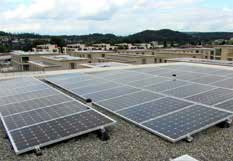 1	2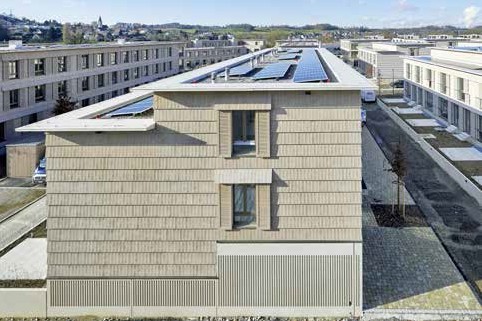 Der Gesamtenergiebedarf der MFH Neugrüen in Mellingen/AG liegt bei rund 1’088’700 kWh/a.Die 468 kWp-PV-Anlage produziert jährlich rund 430’000 kWh/a oder 39% des Energiebedarfs.Schweizer Solarpreis 2014    |    Prix Solaire Suisse 2014   |    63Energiebilanz (Endenergie)%kWh/aEigenenergieversorgung:39430’000